E M I L Y  G A R C I A(123) 456-7890  email@example.com  LinkedIn | Portfolio  City, State Abbreviation zip code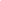 PROFILEDedicated and results-oriented customer service representative with over seven years of experience. Proven track record of delivering exceptional support for Software as a service (SaaS) companies. Strong foundation in communication and multitasking. Thrives in dynamic customer-centric roles, providing unparalleled service remotely.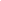 RELEVANT SKILLSCustomer serviceAssisted customers with complex cases, reducing escalations by 19%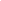 Communicated customer requests to the product team, contributing to our efforts to put the users first and improve software performance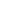 Dedicated two hours each week to learn about our software and current blockers, making it easier to solve problems and keep customers happy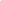 Effective communication Interacted with customers via their preferred method of communication (phone, email, or live chat) to maintain a 98% satisfaction rating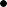  Translated complicated concepts, making it easier for customers to understand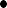  Created a Slack thread to maintain constant communication with over 20 staff from the product and sales teams TroubleshootingDiscovered a recurring login problem attributed to outdated browser compatibility, leading to a 17% reduction in login-related support tickets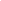 Put together a step-by-step guide for customers when our product experienced a temporary service interruption, allowing them to continue working with limited disruptions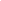 Helped a customer who was struggling for weeks with data syncing by identifying and adjusting an issue with their firewall settings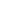 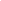 EDUCATIONAssociate of Science (A.S.) Business ManagementPortland Community College, Portland, OR, September 2020 – June 2022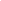 PROFESSIONAL EXPERIENCECustomer Service Representative                                                                                February 2016 - July 2017DataWave Solutions, Medford, ORCustomer Service Representative                                                                             May 2014 – November 2018Cloud Innovations, San Jose, CA